PhilippinesPhilippinesPhilippinesPhilippinesNovember 2027November 2027November 2027November 2027SundayMondayTuesdayWednesdayThursdayFridaySaturday123456All Saints’ DayAll Souls’ Day789101112131415161718192021222324252627282930Bonifacio DayNOTES: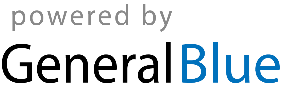 